В Приморье завершается прием заявок на грант для бизнеса на развитие своего дела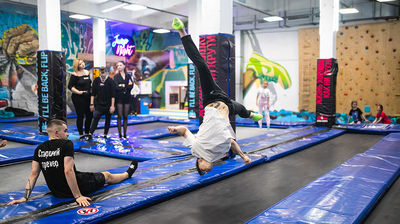 В пятницу, 3 сентября, завершится прием заявок от социального бизнеса из Приморья на получение гранта до 500 тыс. рублей. Принять участие в конкурсе могут предприниматели, которые вошли в реестр социальных предприятий и прошли акселератор «Бизнес от сердца». Потратить средства можно на оплату коммунальных платежей, продвижение в Интернете и другие цели.Самыми популярными целями, на которые предприниматели планируют потратить средства гранта, стали аренда и ремонт помещений, а также закупка оргтехники и стройматериалов.Участие в конкурсе на грант подразумевает не менее 50% софинансирования со стороны бизнеса. При подаче заявки предприниматель должен указать долю собственных средств, которую он планирует внести в подаваемый проект: если он планирует получить максимальную сумму в 500 тыс. рублей, то и доля его средств в проекте должна составлять не менее 500 тыс. рублей.«Расписать, на что пойдут собственные средства и средства гранта, можно в предварительной смете проекта, которая входит в пакет документов. Всего же для участия в конкурсе предпринимателю надо подать 5 документов: помимо сметы это, собственно, заявка, описание проекта и его презентация, а также гарантийное обязательство», — рассказала руководитель Центра инноваций социальной сфера (ЦИСС, подразделение центра «Мой бизнес») Ольга Кудинова.Батутный парк JumpTown с 2016 года принимает у себя детей из многодетных семей и с особенностями развития. В апреле специалисты компании приняли участие в акселераторе «Бизнес от сердца», где им рассказали про возможность получить грант до на развитие своего дела. Заявку на конкурс подавали с основной целью отремонтировать помещение парка.«Мы неожиданно для себя выяснили, что социальные предприниматели получают от государства даже больше поддержки, чем обычный бизнес. С самого начала не сомневалась в доступности этого гранта. Собрать пакет документов оказалось несложно, особенно если они все есть на руках. Помимо ремонта хотим купить на грант оборудование и модернизировать сайт», — рассказала управляющая батутного парка JumpTown Полина Новик-Качан.Потратить средства гранта предпринимателю необходимо до 31 декабря.Напомним, что Центр инноваций социальной сферы оказывает поддержку предпринимателям по формированию пакета документов для получения гранта по телефону: 8 (423) 279-59-09. С Порядком, условиями, требованиями и перечнем документов на получение гранта можно ознакомиться на странице министерства экономического развития Приморского края по ссылке или по телефону 8 (423) 220 86 41.Подробную информацию про образовательные мероприятия центра «Мой бизнес» можно уточнить по телефону: 8 (423) 279-59-09. Отметим, что поддержка социальных предпринимателей в Приморье, является одним из ключевых направлений работы центра «Мой бизнес» в рамках национального проекта «МСП и поддержка индивидуальной предпринимательской инициативы», а также частью большого комплекса мероприятий по улучшению инвестиционного климата в регионе.